                                              โทร.                    โทรสาร. 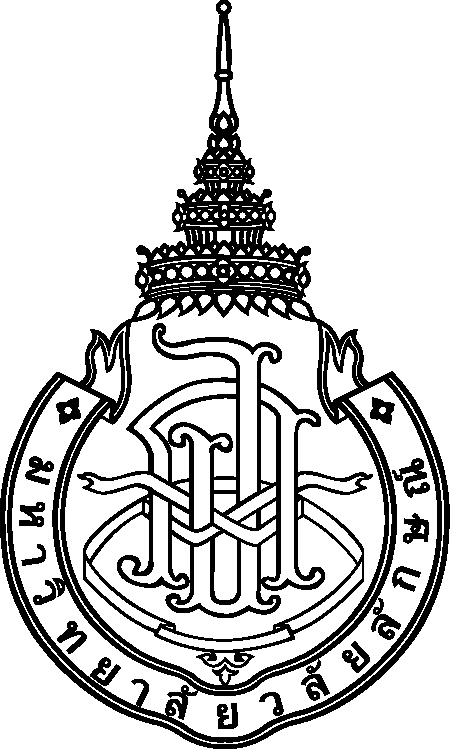         อว                  /                      	  วันที่                              ขอเบิกเงินค่าใช้จ่ายกรณีสำรองจ่ายไปก่อนแล้ว (กรณีวงเงินเกิน 10,000 บาท)เรียน	หัวหน้าส่วนการเงินและบัญชี ผ่าน (หัวหน้าหน่วยงาน)	ตามที่ข้าพเจ้า.......................................ตำแหน่ง....................................สังกัด............................................โทรศัพท์...................................ได้รับอนุมัติตามหนังสือ ที่ อว .....................................ลงวันที่................................เพื่อให้ดำเนินการตาม ภารกิจ/กิจกรรม/โครงการ.................................................................................................... 
สถานที่..................................................................................................วันที่ดำเนินการ...........................................          	บัดนี้ ภารกิจ/กิจกรรม/โครงการ ดังกล่าวได้ดำเนินการเรียบร้อยแล้ว จึงขอเบิกค่าใช้จ่ายที่เกิดขึ้นจริงตามหลักฐานที่แนบจำนวน ..................ฉบับ รวมเป็นเงินจำนวน....................................บาท (.....................................................................................)โดยเบิกจ่ายงบประมาณ           ในการนี้ จึงขอให้ส่วนการเงินและบัญชี  ดำเนินการทำจ่ายตามรายการที่ได้รับอนุมัติ ดังนี้
กรณีวงเงินเกิน 10,000 บาท ทำจ่ายโดยการโอนเข้าบัญชีผ่านระบบอิเล็กทรอนิกส์ (e-Payment)                      ธนาคารกรุงไทย ชื่อบัญชี.....................................................เลขที่บัญชี.........................................                     ธนาคารออมสิน ชื่อบัญชี.....................................................เลขที่บัญชี.........................................
(กรณีโอนเงินเข้าบัญชีเงินฝากธนาคาร ให้ถือหลักฐานการโอนเงินเข้าบัญชีเงินฝากธนาคารที่ผู้ขอเบิกระบุเป็นหลักฐานการรับเงิน)

     (2) กรณีวงเงินเกิน 100,000 บาท ทำจ่ายเป็นเช็ค/โอนเข้าบัญชีผ่านระบบอิเล็กทรอนิกส์(e-Payment)

    โดยสั่งจ่ายเช็คธนาคาร ..............................ในนาม ..........................................................................
(กรณีจ่ายเป็นเช็คให้ผู้ขอเบิกมารับเช็คที่ส่วนการเงินและบัญชี หรือกรณีไม่สามารถมารับด้วยตนเองได้ ให้ผู้ขอเบิกมอบฉันทะการรับเช็คเป็นลายลักษณ์อักษรเพื่อขอรับเช็คดังกล่าว)หมายเหตุ 1. การเบิกจ่ายที่มีวงเงินเกินอำนาจการอนุมัติของหน่วยงาน ให้ขออนุมัติต่อผู้บริหารตามสายบังคับบัญชาให้เรียบร้อย ก่อนส่งเบิกจ่ายที่ส่วนการเงินและบัญชี
             2. กรณีเบิกจ่ายวงเงินไม่เกิน 10,000 ขอให้ใช้ฟอร์มใบเบิก/ใบสำคัญจ่ายเงินสดย่อย(สีชมพู)จึงเรียนมาเพื่อโปรดพิจารณา
						
ลงชื่อ ....................................... ผู้ขอเบิก		ลงชื่อ ....................................... หัวหน้าหน่วยงาน
    (..........................................)	   		     (..........................................) 	วันที่ ........./........./........				      วันที่ ........./........./........	Business AreaCost centerBusiness PlaceFundFunctional AreaCommitment ItemFund Centerประเภทธุรกิจรหัสต้นทุนรหัสสถานประกอบการกองทุนกิจกรรมรหัสงบประมาณBIBOหน่วยงานรับงบประมาณ